Заявка на участие в проекте «Московское долголетие» и предоставление гранта1. Полное наименование претендента: ________________________________ ______________________________________________________________________.2. Краткое наименование претендента ___________________________________.3. Юридический адрес претендента (с указанием района): __________________________________________________________________.4. Фактический адрес места нахождения претендента:__________________________________________________________________.5. Реквизиты: ИНН _________________, КПП _____________, ОГРН _________________.6. Руководитель:Ф.И.О. ___________________________________________________________Должность _______________________________________________________.7. Номер телефона ___________, адрес электронной почты ______________, сайт ________________.8. Соответствие организации (индивидуального предпринимателя) критериям
оценки, предусмотренным Порядком реализации проекта «Московское долголетие», утвержденным постановлением Правительства Москвы 
от 18 декабря 2018 г. № 1578-ПП «О реализации в городе Москве проекта 
«Московское долголетие».9. Перечень досуговых занятий согласно приложению 1 к заявке, планируемых к проведению:_____________________________________________________________________________________________________________________________________________________________________________________________________________10. Дополнительные сведения, которые претендент желает сообщить:___________________________________________________________________________________________________________________________________________________________________________________________________.11. Фамилия, имя, отчество, должность лица, ответственного за заполнение заявки, контактный телефон ______________________________________________ ______________________________________________________________________.12. Перечень прилагаемых документов:перечень досуговых занятий, планируемых к проведению в рамках проекта «Московское долголетие» (приложение 1);график расписания досуговых занятий в рамках проекта «Московское долголетие» (приложение 2);перечень сотрудников Претендента, которым в случае признания участником Проекта, будет организован доступ в информационные системы (приложение 3).________________ _____________________ «___» _________ 202_ г. (подпись, Ф.И.О. руководителя организации)		М.П.Примечание:1. Заявка подается в распечатанном виде.2. В случае указания сведений о наградах и выигранных конкурсах к заявке прилагаются копии соответствующих документов.3. Копии представляемых документов должны быть заверены претендентом.Приложение 1 к заявкена участие в проекте «Московское долголетие» и предоставление грантаПеречень досуговых занятий, планируемых к проведению в рамках проекта «Московское долголетие»Описание планируемых к проведению досуговых занятий(текстовое описание)________________ (_________________________) М.П.Приложение 2 к заявкена участие в проекте «Московское долголетие» и предоставление гранта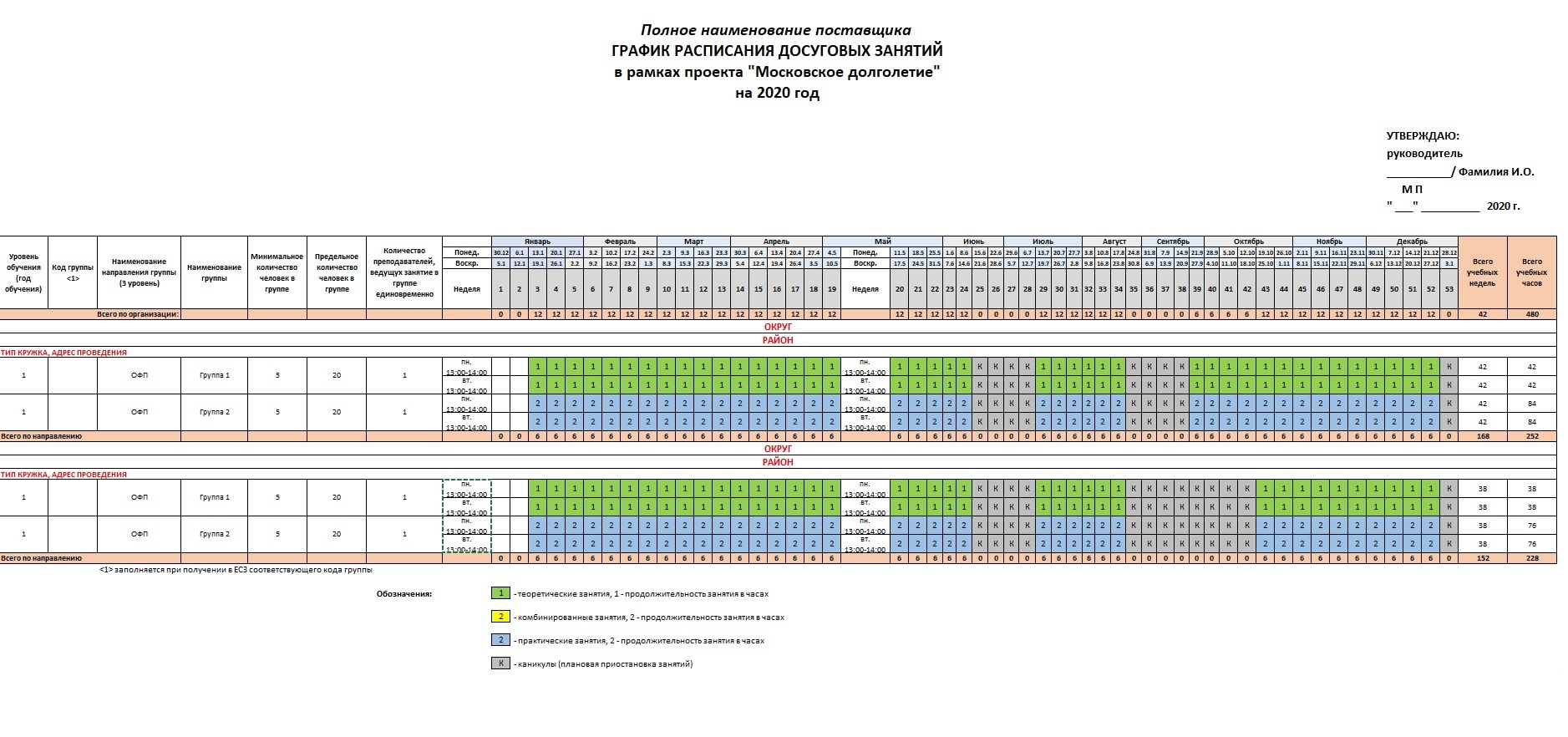 Приложение 3 к заявкена участие в проекте «Московское долголетие» и предоставление грантаПеречень сотрудников ___________, 
принимающих участие в реализации проекта «Московское долголетие», которым необходимо предоставить доступ к информационным системам________________ (_________________________) М.П.Наличие у организации материально-технической базы, достаточной для проведения досуговых занятий, в том числе помещений (территорий), оборудования, материалов и инвентаря, необходимых для проведения досуговых занятий, указанных в заявкеИмеется/не имеетсяОбщие сведения о помещениях, в которых планируется проведение досуговых занятий (в том числе сведения относительно имеющихся прав на помещение):Общие сведения о фактическом наличии оборудования, расходных материалов и инвентаря, необходимых для проведения досуговых занятий:Наличие в штате организации персонала, обладающего профессиональными навыками в сфере проведения досуговых занятий, либо наличие гражданско-правовых договоров о привлечении такого персоналаИмеется/не имеетсяСведения о фактическом наличии в штате персонала, обладающего профессиональными навыками в сфере проведения досуговых занятий, либо о наличии гражданско-правовых договоров о привлечении такого персонала:Наличие у организации опыта проведения досуговых занятий 1 год3 года5 лет и болееИмеется/не имеетсяОписание имеющегося опыта, с указанием направлений мероприятий и продолжительности их реализации.название занятия (мероприятия)____________________________опыт проведения__________ летназвание занятия (мероприятия)____________________________опыт проведения__________ летназвание занятия (мероприятия)____________________________опыт проведения__________ летназвание занятия (мероприятия)____________________________опыт проведения__________ летВозможность выполнения организацией требуемых объемов проведения досуговых занятий и сроков их проведения, в том числе с учетом сезонности, продолжительности проведения занятий, а также иной специфики проведения занятийДа/нетОбоснование возможности выполнения работНаличие у организации наград, грамот, благодарностей и иных поощрений за осуществление деятельности в сфере проведения досуговых занятий (в случае приложения таких документов к заявке)Имеется/не имеется, указать какиеОтсутствие у организации нарушений обязательств об участии в реализации Проекта в течение последних 12 полных месяцев, предшествующих месяцу объявления отбора для включения в реализацию ПроектаОтсутствуют/присутствуютОрганизация не является иностранным юридическим лицом, а также российским юридическим лицом, в уставном (складочном) капитале которого доля участия иностранного юридического лица, местом регистрации которого является государство или территория, включенные в утверждаемый Министерством финансов Российской Федерации перечень государств и территорий, предоставляющих льготный налоговый режим налогообложения и (или) не предусматривающих раскрытия и предоставления информации при проведении финансовых операций (офшорные зоны) в отношении такого юридического лица, в совокупности превышает 50 процентовДа/нетНаименование досугового мероприятияПредельные объемы досуговых мероприятийПредельные объемы досуговых мероприятийНаименование досугового мероприятияСроки проведения досуговых занятий Объем проведения досуговых занятий(всего часов)№ п.пФамилияИмяОтчествоДата рожденияНомер мобильного телефона -Прим. Формат - 10 чисел 
( без скобок, без +7 или 8 в начале). Пример 9051232324E-mail (личный или рабочий личный). Исключить общие п/я.Модель смартфона преподавателяТип и версия операционной системы смартфона преподавателя (например Android 10, iOS 13.3)ДолжностьРоль пользователяНаименование организацииИННРайон Округ